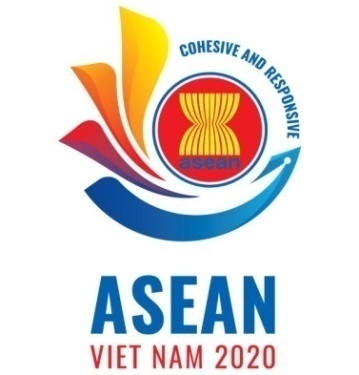 HỘI THẢO QUỐC TẾ TĂNG CƯỜNG HỢP TÁC GIỮA CÁC BÊN             NHẰM THÚC ĐẨY GIÀ HÓA NĂNG ĐỘNG VÀ SỨC KHỎE TÂM THẦN NGƯỜI CAO TUỔI TRONG ASEAN(18-19/11/2020, Hanoi, Vietnam)Ngôn ngữ: tiếng Anh, tiếng ViệtDỰ THẢO(*): Có chương trình riêngContact: Luong Quang Dang (Mr.)Director of Personnel Dept, The General Office for Population and Family PlanningMinistry of Health, Viet NamMobile: 0904 377 869 Email: lgdangvn@gmail.comThời gianHoạt độngChịu trách nhiệmNgày thứ Nhất, 18/11/2020Ngày thứ Nhất, 18/11/2020Ngày thứ Nhất, 18/11/20208:00 - 8:30Đăng ký đại biểuBan Tổ chứcPhiên 1: Khai mạc và Tổng quanPhiên 1: Khai mạc và Tổng quanPhiên 1: Khai mạc và Tổng quan8:30 - 8:35Tuyên bố lý do và Giới thiệu đại biểuBan Tổ chức8:35 - 8:45Phát biểu khai mạc của Việt NamLãnh đạo Bộ Y tế, Việt Nam8:45 - 8:55Phát biểu của WHO TS. Takeshi KasaiGiám đốc WHO khu vực8:55 - 9:05Phát biểu của  UNFPATS. Naomi KitaharaTrưởng đại diện UNFPA tại Việt Nam9:05 - 9:15Phát biểu của ERIAGS. Yasuhiro YamadaERIA9:15 - 9:20Chụp ảnh chung:- Chụp ảnh nhóm các nước thành viên ASEAN- Chụp ảnh nhóm các nước thành viên ASEAN và Các đối tácCác nước thành viên ASEAN và Các đối tác9:20 - 9:35Già hóa dân số và cách tiếp cận theo vòng đời: Tổng quan tình hình thế giới và ASEANTS. Rintaro MoriVăn phòng UNFPA khu vực Châu Á – Thái Bình Dương9:35 - 9:50Tổng quan về Già hóa dân số tại Việt NamBS. Nguyễn Xuân TrườngTCDS, Bộ Y tế9:50 -10:05Tình trạng sức khỏe của Người cao tuổi Việt Nam từ nghiên cứu dọc về sức khỏe NCT Việt Nam (LSAHV)TS. Osuke KomazawaERIA10:05 - 10:15Giải laoPhiên 2: Ứng phó của hệ thống y tế trong bối cảnh già hóaĐiều hành: TCDS, WHO, UNFPAPhiên 2: Ứng phó của hệ thống y tế trong bối cảnh già hóaĐiều hành: TCDS, WHO, UNFPAPhiên 2: Ứng phó của hệ thống y tế trong bối cảnh già hóaĐiều hành: TCDS, WHO, UNFPA10:15 - 10:35Tình trạng sức khỏe của Người cao tuổi tại ASEAN/khu vực: Tổng quan và Cách tiếp cận liên ngànhTS. Hiromasa OkayasuVăn phòng WHO khu vực10:35 - 10:50Tái định hướng Hệ thống y tế trong bối cảnh già hóa dân sốTS. Rosa Minerva VinluanBộ Y tế, Philippin10:50 - 11:05Chăm sóc sức khỏe Người cao tuổi trong bối cảnh đại dịch COVID-19: Kinh nghiệm từ Việt NamTS. Nguyễn Bích NgọcBệnh viện Lão khoa Trung ương11:05 - 11:20Bài học kinh nghiệm trong Phòng chống COVID-19 và Quản lý lây nhiễm tại các trung tâm chăm sóc dài hạn của MalaysiaTS. Noraliza bt. Noordin MericanBộ Y tế, Malaysia11:20 - 12:00Hỏi và ĐápChủ tọa và Các diễn giả12:00 - 13:30Ăn trưa tại Khách sạn MeliaToàn thể đại biểuPhiên 3: Cải thiện sức khỏe tâm thần của người cao tuổiĐiều hành: WHO, TCDS, UNFPAPhiên 3: Cải thiện sức khỏe tâm thần của người cao tuổiĐiều hành: WHO, TCDS, UNFPAPhiên 3: Cải thiện sức khỏe tâm thần của người cao tuổiĐiều hành: WHO, TCDS, UNFPA13:30 - 13:50Sức khỏe tâm thần: Tổng quan và Thách thức trong xã hội già hóaTS. Martin VandendyckWHO khu vực13:50 - 14:05Sức khỏe tâm thần của Người cao tuổi: Kinh nghiệm từ Việt NamPGS.TS. Hồ Thị Kim ThanhĐại học Y Hà Nội14:05 - 14:20Sa sút trí tuệ: Phòng ngừa và Can thiệp – Kinh nghiệm từ Thái LanDr. Sakarn BunnagBộ Y tế Công cộng, Thái Lan14:20 - 14:35Sức khỏe tâm thần của Người cao tuổi tại Việt Nam và Philippines từ kết quả điều tra dọc về sức khỏe người cao tuổi Việt Nam và PhilippinesBS. Vũ Công NguyênPHAD14:35 - 15:00Hỏi và ĐápChủ tọa và Các diễn giả15:00- 15:15Giải laoPhiên 4: Xây dựng môi trường thân thiện cho người cao tuổiĐiều hành: UNFPA, TCDS, WHOPhiên 4: Xây dựng môi trường thân thiện cho người cao tuổiĐiều hành: UNFPA, TCDS, WHOPhiên 4: Xây dựng môi trường thân thiện cho người cao tuổiĐiều hành: UNFPA, TCDS, WHO15:15 - 15:35Thông điệp Truyền thông và Giáo dục về Già hóa khỏe mạnh và năng động cho khu vực ASEANTS. Siti Munawwarah Awang Tarif Bộ Y tế, Brunei Darussalam15:35 - 15:50Xây dựng cộng đồng văn hóa cho người cao tuổi: Góc nhìn từ Việt NamTS. Trần Đoàn LâmNhà xuất bản Thế Giới, Bộ Văn hóa, Du lịch và Thể thao15:50 - 16:05Thiết kế cộng đồng thân thiện với Người cao tuổiPGS. TS. Nguyễn Quang MinhĐại học Xây dựng16:05 - 16:20Chăm sóc dựa vào cộng đồng cho Người cao tuổiBà Trần Bích Thủy HAI tại Việt Nam16:20 - 16:35Sự tham gia của các bên liên quan trong xây dựng Cộng đồng thân thiện với Người cao tuổi: Kinh nghiệm từ LàoTS. Onechanh KeosavanhBộ Y tế, Lào16:35 - 17:05Hỏi và ĐápChủ tọa và Các diễn giả17:05 - 17:10Tổng kết ngày thứ Nhất và Các thông báoTCDS18:00 Đêm gala/Tiệc chào mừng tại Khách sạn MeliaToàn thể đại biểuNgày thứ Hai, 19/11/2020Ngày thứ Hai, 19/11/2020Ngày thứ Hai, 19/11/2020Phiên 5: Vai trò và hợp tác giữa các bên trong một xã hội già hóaPhiên 5: Vai trò và hợp tác giữa các bên trong một xã hội già hóaPhiên 5: Vai trò và hợp tác giữa các bên trong một xã hội già hóa8:30 - 8:35Khởi động Ngày 2Ban Tổ chức8:35 - 8:40Tiếng nói của Người cao tuổi tại cộng đồng ASEANVideo clip/UNFPA-Việt Nam8:40 - 8:55Cơ chế hợp tác liên ngành (giữa các cơ quan ban ngành, khu vực tư nhân, tổ chức phi chính phủ, cộng đồng,…) trong thúc đẩy Già hóa năng động và khỏe mạnhTS. Hà Thị Minh ĐứcBộ Lao động, Thương binh và Xã hội8:55 - 9:10Vai trò và Sự tham gia của Khu vực tư nhân trong Xã hội già hóaÔng Ryo TsujimotoDeloitte khu vực Châu Á-TBD9:10 - 9:25Công nghệ thân thiện với Người cao tuổi: Nhu cầu và Cơ hộiTS. Purwita Wijaya LaksmiBộ Y tế, Indonesia9:25 - 9:40Vai trò và Sự tham gia của các tổ chức phi chính phủ, cộng đồng và gia đình trong xã hội già hóaTS. Nyein Aye Tun  Bộ Y tế và Thể thao,  Myanmar9:40- 10:10Hỏi và đápChủ tọa và Các diễn giả10:10 - 10:25Tea/Coffee breakGiải laoPhiên 6: ASEAN gắn kết và chủ động thích ứng: Con đường phía trướcĐiều hành: TCDS, Hội NCT Việt Nam, UNFPA, WHO, JICA, DeloittePhiên 6: ASEAN gắn kết và chủ động thích ứng: Con đường phía trướcĐiều hành: TCDS, Hội NCT Việt Nam, UNFPA, WHO, JICA, DeloittePhiên 6: ASEAN gắn kết và chủ động thích ứng: Con đường phía trướcĐiều hành: TCDS, Hội NCT Việt Nam, UNFPA, WHO, JICA, Deloitte10:25 - 10:40Thích ứng với Già hóa dân số: Kinh nghiệm từ các quốc giaGS. Asghar ZaidiTrường Đại học Lahore, Pakistan10:40 - 11:40Thảo luận về Xây dựng Cộng đồng Già hóa Khỏe mạnh và Năng động tại ASEANThảo luận về Xây dựng Cộng đồng Già hóa Khỏe mạnh và Năng động tại ASEANASEAN và Các đối tác phát triển chung tay xây dựng Cộng đồng Già hóa Khỏe mạnh và Năng động tại ASEANTCDS, Hội NCT Việt Nam, UNFPA, WHO, JICA, DeloitteThảo luậnToàn thể đại biểu11:40 - 11:50Tổng kết các khuyến nghị Ông Lương Quang ĐảngTCDS, Bộ Y tế11:50 - 11:55Phát biểu bế mạc Hội thảoLãnh đạo TCDS, Bộ Y tế, Việt Nam11:55 - 12:00Thông báo quan trọngBan Tổ chức12:00 - 13:30Ăn trưa tại Khách sạn MeliaPhiên 7: Tham quan thực địa (*) và Hoạt động của Nhóm Kỹ thuậtPhiên 7: Tham quan thực địa (*) và Hoạt động của Nhóm Kỹ thuậtPhiên 7: Tham quan thực địa (*) và Hoạt động của Nhóm Kỹ thuật14:00 - 18:00Tham quan thực địa (Nhà dưỡng lão Thiên Đức)Các đại biểu đăng ký đi thực tế14:00 – 17:00Thảo luận Nhóm kỹ thuậtNhóm kỹ thuật và Báo cáo viên